Пояснительная записка на проект«Создание пилотной установки энерготехнологического комплекса модульного типа для отладки технологий первой стадии переработки отходов горно-обогатительных и металлургических  производств»Инициатором проекта  является Компания ОАО «ЭНЕРГИЯ ХОЛДИНГ ».Научное и  инжиниринговое сопровождение проекта:ООО « Научно – инжиниринговый центр «Системный интегратор технологий». Цель проектаЦелью проекта является создание на базе автоматизированного энерготехнологического комплекса модульного типа принципиально нового высокоэффективного уклада промышленного производства для комплексной переработки   природного сырья и техногенных отходов с получением широкого спектра продукции. Концепция проектаПредлагается для инновационного развития промышленных технологий  реализовать проект концепции создания принципиально нового высокоэффективного уклада  производства  на базе энерготехнологических комплексов ( ЭТК) модульного типа .Для этого выполнить  в рамках инновационного кластера Кемеровской области « Глубокая переработка угля и техногенных отходов»  пилотный проект, который позволит в среднесрочной перспективе создать  отрасль глубокой переработке  угля, природного сырья и техногенных отходов. Затем наладить на базе промышленного потенциала области   производство таких комплексов. В рамках межотраслевого и межрегионального взаимодействия распространить опыт на другие промышленные регионы Российской Федерации.Организация высокоэффективного производства переработки природного сырья и отходов для получения многообразных видов продукции с высокой добавленной стоимостью и решение  экологических вопросов на базе ЭТК в целом обеспечит значительный вклад в развитии экономики и формирование валового национального  продукта. Базовой основой предлагаемых комплексов является реализация в рамках единой структуры взаимосвязанных и комбинированных процессов  с рециклингом внутренних энергетических и материальных потоков, обеспечивающих продуцирование тепловой и электрической энергии и производство широкого ассортимента химической, строительной, металлургической других видов продукции. Структурно энерготехнологический комплекс представляет совокупность функционально взаимосвязанных модулей технологического назначения, которые  выполняют в регламентированных условиях производства заданные технологические процессы получения определенных видов продукции. Иерархическая структура такого комплекса приведена на рисунке 1.Рисунок 1. Иерархическая структура энерготехнологического комплекса.Модули представляют собой системные конструкции технологического назначения полной функциональной готовности. которые  выполняют в регламентированных условиях производства заданные  процессы переработки сырья и получения определенных видов продукции.Технологические модули в свою очередь собираются из типового оборудования в блочном исполнении. Блоки осуществления основных или вспомогательных технологических процессов. В состав блока включают агрегаты, аппараты, первичные средства контроля и управления, трубопроводы, опорные и обслуживающие конструкции, тепловую изоляцию и химическую защиту. Технологическим блоком является набор агрегатов (аппаратов) и вспомогательного  оборудования, которые реализуют  одну или несколько стадий технологического процесса, например, генерация энергоресурсов, сушка, классификация, сепарация, фазовые превращения и химические реакции и др.Границей разделения технологической схемы модуля на блоки является запорная арматура и отключающие устройства, которые позволяют в случае аварийной ситуации или выхода его из строя отключить блок и провести  замену.При разделении на блоки учитываются особенности технологического процесса, расчетные параметры работы и размеры основного оборудования, анализ развития возможных аварийных ситуаций, конструктивные особенности, скорость и надежность срабатывания отсечной арматуры.Эффективную и высокопроизводительную работу комплекса обеспечивает  автоматизированная система управления. Модули представляют собой также самостоятельный технологический бизнес – субъект. Имеют производственные и экономические показатели. Функционально – экономическое назначение заключается в эффективном преобразовании исходного сырья в готовый продукт. Совокупность модулей в рамках производственного комплекса образует технологический бизнес – холдинг. Модульно - блочный энерготехнологический комплекс  объединяет в себе преимущества всех типов структур и технологий:Имеет высокую потенциальную экономическую и экологическую эффективность.Учитывает специфику отдельных  стадий единичных процессов, сохраняет типовые решения и обеспечивает эффективную реализацию задачи объединения стадий, процессов и производств. Обладает свойством адаптации при изменении вида или состава сырья, а также номенклатуры продукции, которая требуется в данных условиях  на рынке.Обеспечивает гибкий процесс инновационного развития, когда одни модули или блоки заменяются более совершенными при сохранении каркаса структуры на определенном этапе развития. Создает условия для продуктивной совместной  работы различных научно-технических и производственных коллективы по созданию, эксплуатации и развитию технологий и оборудования.В зависимости от целевого назначения на базе данной концепции могут быть созданы различные типы структур промышленного производства комплексной переработке сырья: энерготехнологическиеэнергометаллургическиеэнергохимикотехнологическиеэнергонанотехнологичекиеКомплексы  можно также формировать из модулей, которые имеют различные стадии и уровни переработки сырья: Обобщенный вид построения структуры комплекса приведен на рисунке 2.Рисунок 2 Обобщенная структура энерготехнологического комплекса.Видами продукции модулей первой стадии переработки сырья могут быть:Высококалорийное угольное топливоКонцентраты минераловСтроительные материалыЭнергоресурсыВидами продукции модулей второй стадии переработки  могут быть:Синтез – газМеталлизованные материалыЭлектрическая энергияМоторное топливоМеталлы и сплавыПродукция модулей третьей стадии переработки сырья:Продукты углехимииНаноматериалыКомпозитыИзделия из металлов и новых материалов для рынка 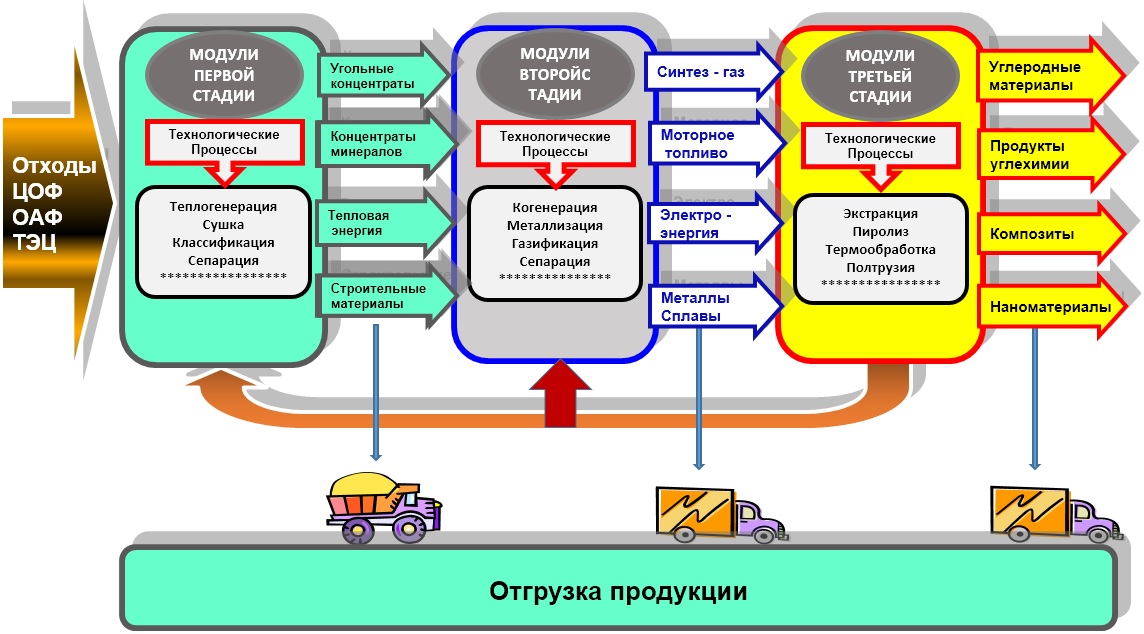 Рисунок 3 Стадии, процессы и виды продукции энерготехнологического комплекса глубокой переработки сырья и отходовАнализ механизмов процессов в рамках структур энерготехнологических комплексов характеризует их высокую потенциальную экономическую и экологическую эффективность. Показатели эффективности получения продуктов в замкнутом эффективно сбалансированном  энерготехнологическом комплексе могут быть в 1,5-2,0 раза выше по сравнению с отдельными автономными видами производств за счет следующих наиболее значимых  совокупных эффектов:высокая степень использования потенциала исходного сырья и топлива на получение конечного продукта; значительное уменьшение затрат на внешние источники энергоресурсов и отдельные виды сырья;высокая добавленная стоимость за счет реализации процессов глубокой переработки сырья;высокие экологические показатели производств за счет исключения промежуточных стадий, значительного уменьшения выбросов твердых и газообразных веществ и переработки вторичных ресурсов.Структурные преимущества и экономическая эффективность указывают на целесообразность создания на базе автоматизированных энерготехнологических комплексов модульного типа принципиально нового высокоэффективного уклада промышленного производства. На базе таких производств, в промышленных регионах Российской Федерации, могут быть созданы  новые отрасли экономики по глубокой комплексной переработке  природного сырья и техногенных отходов.Характеристика проектаПроект направлен на создание в два этапа в городе Новокузнецке на базе промышленного потенциала компании «ЭНЕРГИЯ ХОЛДИНГ» в 2015-2016 годах пилотной установки для отладки технологий и строительство в 2017-2018 годах промышленного комплекса для переработки отходов обогащения угля и железной руды с получением энергоресурсов и широкого спектра продукции *.Проект является инновационным, предусматривает создание принципиально новой структуры промышленного производства в виде автоматизированных энерготехнологических комплексов модульного типа. Основные задачи  проекта:Создание пилотной экспериментальной установкиПроведение опытно – технологических работ на пилотной  установке.Отладка технологий и конструкций оборудования.Разработка проекта промышленного комплекса.Создание промышленного комплексаВвод в эксплуатацию промышленного комплексаЭтапы и источники финансирования проекта.1.Создание  в 2015- 2016 годах пилотной установки – 53,70 млн.руб, из которых:49,58 млн. руб. - субсидия федерального бюджета, в том числе 20 млн. рублей затраты 2015 года;4,12 млн. руб.- бюджетные средства субъекта РФ и муниципального бюджета;2.Создание в 2017- 2019 годах  промышленного комплекса:289,81 млн.  руб. – долгосрочный  банковский кредит по государственные гарантии.Инвестиционная стадия проекта составляет 2 года: 2017-2018 годы. Выход на проектную мощность предполагается на 2-ой год реализации проекта.Общая сумма проекта 343, 51 млн. рублейСырьевой базой являются хвостохранилища  Абагурской обогатительной фабрики и Абашевской ЦОФ, которые находятся на территории города Новокузнецка.Производительность комплекса по переработке отходов будет составлять 218 тыс. тонн в год.Технологическая структура промышленного комплекса и пилотной установки показана на рисунке 3. Здесь представлены технологические потоки, связи модулей и их продукция. Рисунок 3 Структура энерготехнологического комплекса по переработке отходов обогащения угля и железной руды.В состав комплекса входят:Участок экскавации, транспортирования и первичной подготовки сырья.Модуль первой стадии переработки отходов обогащения угля. Модуль первой стадии переработки отходов обогащения железной руды.Модуль получения металлизованных брикетов.Модуль получения топливных брикетов.Подготовительный участок и модули реализуют следующие технологические операции.Участок экскавации, транспортирования и первичной подготовки сырья.погрузка сырья в автотранспортдоставка сырья на складпредварительная сушка сырьяпервичная подготовка и подача Технологические модули первой стадии переработки отходовМодуль переработки отходов обогащения угля: подготовка и подача сырьягенерация тепловой энергиисушка, измельчение и обеспыливаниеклассификациясепарацияМодуль переработки отходов обогащения железной руды. подготовка и подача сырьягенерация тепловой энергиисушка и измельчение магнитная сепарацияобеспыливание и классификациягравитационная  сепарацияэлектромагнитная сепарацияТехнологические модули второй стадии переработки отходов:Модуль получения металлизованных композитов:подготовка и подача сырьягенерация тепловой энергиинагрев сырьясмешение и брикетированиетвердофазное восстановлениеохлаждение и загрузка  продукцииМодуль получения топливных брикетов:подготовка и подача сырьягенерация парасмешивание и брикетирование охлаждение и выдержкаклассификация и сортировка загрузка  продукцииПоказатели производства и эффективности приведены в таблице 1Социальная значимость проекта - переработка  техногенных отходов  и ликвидация накопленного экологического ущерба на территории города Новокузнецка  Кемеровской области. Создание 65 новых рабочих мест.Таблица 1 - Показатели промышленного комплекса.Структура распределения  субсидии на реализацию проекта приведена в таблице 2. Перечень оборудования и его стоимость представлены в таблице 3Опытно – технологические работы на пилотной установке позволят отработать технологии первой стадии переработки отходов и получения следующих видов продукции: энергоресурсы,  угольное топливо; концентраты минералов; строительные материалы.Реализация проекта предполагается совместно с участниками кластера ИУ и ХМ СОРАН, ООО «НИЦ «СИСТЕМ-ИНТЕГРАТЕХ», а также с угольными и металлургическими предприятия региона, ООО «Нанопорошковые технологии» г. Новосибирск, НПК «Механобртехника» г. Санкт-Петербург, НПО ОДО «Ламель 777» г. Минск,  Беларусь.Таблица 2 - Структура распределения  субсидии на реализацию проекта в 2015 году.Таблица 3 Перечень и стоимость оборудования и приборов для создания пилотной установкиОтечественные изготовители КИПиА:НПО "МикроРадар" г.МинскООО "ФЭА" г. СамараГК "ЭМИС" г. ЧелябинскООО "Кварц-Электроник" г. Николаев, УкраинаНПК "РэлСиб" г.НовосибирскЗАО "Лимако" г. ТулаСКБ "Приборы и системы" г. РязаньПоказатели производства ЭТКПоказатели производства ЭТКПоказатели производства ЭТКПоказатели производства ЭТКНаименование продукции Количество,
тоннСтоимость,
руб1Железорудный концентрат (Fe 62%)16 320,0016 320,002Силикатный шлам16 320,009 792 000,003Песок легкий для ССС24 480,0017 136 000,004Тяжелый песок с гранатом - аброзив16 320,0019 584 000,005Сульфидный концентрат (пирит)8 160,0016 320 000,006Крупный песок  (2-10 мм)1 632,00816 000,007Тепловая энергия, Гкал32 640,0032 640 000,008Зола12 240,009 792 000,009Микросфера408,008 976 000,0010Угольный концентрат 40 800,0040 800 000,0011Порошкообразный уголь 16 320,0012Низкокалорийное топливо 24 480,0013Металлизованный композит ( Fe, С)10 200,00153 00 000,0014Брикеты угольные высококалорийные, т/год19 992,0069 972 000,0015Брикеты угольные среднекалорийные, т/год16 728,0041 820 000,00Годовой доход по комплексу420664 320,00Годовая переработка сырья - отходов, т218 688,00Показатели эффективности ЭТКПоказатели эффективности ЭТКПоказатели эффективности ЭТКПоказатели эффективности ЭТКНаименование статьиЗначение1Доход на тонну сырья, руб1 923,582Затраты на тонну сырья, руб590,893Валовая прибыль, руб/тонна1 332,694Валовая прибыль, год306 408 384,005Чистая прибыль, рубль245 126 707,206Срок окупаемости, лет1,107Дисконтированный
срок окупаемости , лет3,48Чистый дисконтированный ( 15%) 
доход NPV за пять лет , тыс.руб.381 1039Внутренняя норма доходности IRR, %117%№Наименование статей затратСтоимость, 
рублей№Наименование статей затратСтоимость, 
рублей1Технологическое оборудование, в том числе15 217 730,001.1Модуль первичной переработки отходов угля Модуль первичной переработки отходов угля 1.1.1Узел приема и подачи сырья650 900,001.1.2Блок генерации энергоресурсов2 960 000,001.1.3Блок сушки и обеспыливания2 235 100,001.1.4Блок классификации и сепарации705 300,00Итого по модулю "Уголь"6 551 300,001.2Модуль первичной переработки отходов обогащения руды Модуль первичной переработки отходов обогащения руды 1.2.1Узел подготовки сырья468 000,001.2.2Блок генерации энергоресурсов2 609 300,001.2.3Блок сушки и  измельчения1 956 630,001.2.4Блок магнитной сепарации747 400,001.2.5Блок обеспыливания и классификации1 135 100,001.2.6Блок  сепарации1 750 000,00Итого по модулю "Руда"8 666 430,00Всего технологическое оборудование15 217 730,002Технологические металлоконструкции
 и системы аспирации680 000,003Силовое и слаботочное электооборудование650 000,00Всего оборудовния16 547 730,004Пусконаладочные и монтажные работы1 360 000,005Опытно- конструкторские и технологические работы1 680 000,006Обучение персонала и сертификация продукции412 270,00 Всего затрат по  1-6       20 000 000,00   №Наименование оборудованияМарка, тип, обозначение, шифр чертежаКоличествоЦена за единицу без НДС , рубльСтоимость, руб.Организация-производитель оборудования№Наименование оборудованияМарка, тип, обозначение, шифр чертежаКоличествоЦена за единицу без НДС , рубльСтоимость, руб.Организация-производитель оборудования1Основное технологическое оборудованиеОсновное технологическое оборудованиеОсновное технологическое оборудованиеОсновное технологическое оборудованиеОсновное технологическое оборудованиеОсновное технологическое оборудование1.1Установка грохочения и классификации НСО**1220 000259 600ОАО "EXC" г. Новокузнецк1.2Топка сжигания отходов углеобогащенияНСО1279 000329 220ОАО "EXC" г. Новокузнецк1.3Смеситель лопастнойЧерт.ДС-2.00.000142 30049 914ОАО "EXC" г. Новокузнецк1.4Кавитатор подготовки топливаНСО1250 100295 118ОАО "EXC" г. Новокузнецк1.5Мельница - дробилкаВКМД-101142 300167 9141.6Газожидкостный аппарат 
генерации тепловой энергии НСО1325 400383 972ОАО "EXC" г. Новокузнецк1.7Газовоздушный аппарат генерации
 тепловой энергииНСО1344 800406 864ОАО "EXC" г. Новокузнецк1.8Узел утилизации золыНСО184 20099 356ОАО "EXC" г. Новокузнецк1.9Центрифугальная мельница - сушилка ЦМС-0,511 350 0001 593 000ОДО "ЛАМЕЛ-777" г. Минск1.10Многопродуктовый классификатор КМК-3-0,51350 000413 000ОДО "ЛАМЕЛ-777" г. Минск1.11Воздушно гравитационный сепаратор КГК-3-0,51350 000413 000ОДО "ЛАМЕЛ-777" г. Минск1.12Установка грохочения и классификацииНСО1118 000139 240ОАО "EXC" г. Новокузнецк1.13Установка сжигания  пылевидного топлива НСО1478 000564 040ОАО "EXC" г. Новокузнецк1.14Водогрейный котелТитан0,6-95ТР1410 000483 800Бийский котельный завод1.15Трубчатый воздухонагревательВП-0-65198 350116 053Бийский котельный завод1.16Узел утилизации золыНСО178 50092 630ОАО "EXC" г. Новокузнецк1.17Молотковая мельница сушилка ММСх0,51151 000178 180ОДО "ЛАМЕЛ-777" г. Минск1.18Магнитный барабанный сепаратор ПБСЦ-40/101637 200751 896ОАО "Механобртехника" 
г. Санкт-Петербург1.19Центробежный динамический классификаторКЦД-0,51630 000743 400ОДО "ЛАМЕЛ-777" г. Минск1.20Инерционный классификатор 
с незабиваемыми ситамиИКНС1325 000383 500ООО "НПФ "Нанопорошковые 
технологии" г. Новосибирск1.21ЭлектромассклассификаторЭМК - 0,051630743ООО "НПФ "Нанопорошковые 
технологии" г. Новосибирск1.22Трибоадгезионный сепараторТАС -0,21370 000436 600ОАО "Грант" г. Нарофоминск1.23Электромагнитный сепараторСЭМ-11945 7001 115 926ОАО "Грант" г. НарофоминскИтого: основное оборудование9 416 9662Вспомогательное оборудование 2.1Бункеры для хранения отходовНСО251 200120 832ОАО "EXC" г. Новокузнецк2.2ЭстакадаНСО1348 500411 230ОАО "EXC" г. Новокузнецк2.3Питатель электовибрационныйПЭ -1161 00071 980ОАО "EXC" г. Новокузнецк2.4Емкости для топливаНСО323 20082 128ОАО "EXC" г. Новокузнецк2.5Насосы подачи топливаНП-32229 60069 856ЗАО "Центральная 
насосная компания", г. Москва2.6Клапаны,трубопроводы и фильтрыКомплект151 25060 475ЗАО "Центральная 
насосная компания", г. Москва2.7Компрессор высокого давления "Ремеза"ВК20Е-8-500Д1423 100499 258ООО "Энерготехснаб", г. Москва2.8Вентилятор низконапорныйВР 80-75125 32029 878Московский 
вентиляторный завод2.9Вихревой аппарат  очистки дымовых газовНСО1698 700824 466ОАО "EXC" г. Новокузнецк2.10Дымосос напорный  ВР 120-45132 50038 350Московский 
вентиляторный завод2.11Оборудование подачи материаловНСО176 50090 270ОАО "EXC" г. Новокузнецк2.12Оборудование пневмотранспортаНСО147 20055 696ОАО "EXC" г. Новокузнецк2.13Вентилятор высокого давленияМТ-08-М1С-7,5179 10093 338Московский вентиляторный завод2.14Оборудование подачиНСО158 00068 440ОАО "EXC" г. Новокузнецк2.15Оборудование приема продуктаНСО132 10037 878ОАО "EXC" г. Новокузнецк2.16ЭстакадаСтроит. МК1250 000295 000ОАО "EXC" г. Новокузнецк2.17Питатель подачи материалаНСО131 20036 816ОАО "EXC" г. Новокузнецк2.18Вентилятор высокого давления19цс-63128 10033 158Московский вентиляторный завод2.19Циклон очистки отходящих газовЦН-15-3001356 000420 080Московский вентиляторный завод2.20ДымососДН-9131 50037 170Московский вентиляторный завод2.21Оборудование подачиНСО165 23076 971ОАО "EXC" г. Новокузнецк2.22Узел приема продуктаНСО115 20017 936ОАО "EXC" г. Новокузнецк2.23Узел подачи материалаНСО135 20041 536ОАО "EXC" г. Новокузнецк2.24Узел прием продуктаНСО136 10042 598ОАО "EXC" г. Новокузнецк2.25Оборудование подачиНСО197 800115 404ОАО "EXC" г. Новокузнецк2.26Узел приема продуктовНСО132 10037 878ОАО "EXC" г. Новокузнецк2.27Оборудование подачиНСО164 20075 756ОАО "EXC" г. Новокузнецк2.28Узел приема продуктовНСО1216 000254 880ОАО "EXC" г. НовокузнецкИТОГО: вспомогательное оборудование4 039 2583Приборы контроля, измерения и автоматики3.1АдаптерRS23241 3956 584 ЗАО "Лимако" г. Тула3.2Влагомер поточныйМикрорадар 113183 01797 960 ООО "ФЭА" г. Самара3.3Емкостный датчик уровняДНЕ-2Д-40-1-27К22735 650294 469 ЗАО "Лимако" г. Тула3.4Измеритель пылиИДИП-01-ПМ1108 500128 030 ООО "ФЭА" г. Самара3.5Мановакуумметр э/кДА-2010Cr121 96227 782 ГК "ЭМИС" г. Челябинск3.6МанометрМетер ДМ02-10045082 398 ЗАО "Лимако" г. Тула3.7Манометр дифференциальныйДНМ-10062 55818 111 ГК "ЭМИС" г. Челябинск3.8Потенциометр многоканальныйКСП-4-005219 04744 951 ООО "ФЭА" г. Самара3.9ПреобразовательТС-100М2264116 640 СКБ "Приборы и системы" г. Рязань3.10ПреобразовательНТП-211 2401 463 СКБ "Приборы и системы" г. Рязань3.11Прибор весодозирующий управляющийПВУ142 08249 657 ЗАО "Лимако" г. Тула3.12Расходомер водыПИТЕРФЛОУ РС80-90В432 426153 051 ГК "ЭМИС" г. Челябинск3.13Расходомер воздуха РББПВЦ12.006.00.001623 250164 610 ГК "ЭМИС" г. Челябинск3.14Расходомер сыпучих материаловSolidFlow154 25064 015 ЗАО "Лимако" г. Тула3.15Регулятор расхода водыРР-2566 51546 1263.16Тензометрические датчикиCAS BSA 1т84 87846 048 ЗАО "Лимако" г. Тула3.17Термометр сопротивления медныйТСМ2243411 267 СКБ "Приборы и системы" г. Рязань3.18Термопара платино-платинородиеваяТПР-S334 255121 263 СКБ "Приборы и системы" г. Рязань3.19Термопара хромель-алюмелеваяТХА-23880522 4205 711 СКБ "Приборы и системы" г. Рязань3.20Уровнемер горячей воды поплавковыйDUG2-70-1-S4123 25027 435 ГК "ЭМИС" г. ЧелябинскИТОГО: приборы контроля, измерения и автоматики1 327 571ВСЕГО: технологическое оборудование15 217 730